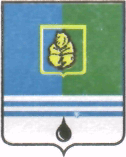 РАСПОРЯЖЕНИЕАДМИНИСТРАЦИИ  ГОРОДА  КОГАЛЫМАХанты-Мансийского автономного округа - ЮгрыО внесении измененийв распоряжение Администрации города Когалыма от 14.09.2011 №180-рВ соответствии с решением Думы города Когалыма от 10.02.2021 №541-ГД «О внесении изменения в структуру Администрации города Когалыма», Уставом города Когалыма:В приложение к распоряжению Администрации города Когалыма           от 14.09.2011 №180-р «Об утверждении Положения о юридическом управлении» (далее – Положение) внести следующие изменения:По тексту Положения слова «, заместителя Главы города Когалыма, курирующего деятельность Управления,», «, заместителя Главы города Когалыма, курирующего деятельность Управления» исключить;В разделе 1 Положения:пункт 1.2 изложить в следующей редакции:«1.2. Управление является структурным подразделением Администрации города Когалыма, не наделенным правами юридического лица, подчиняется и действует под непосредственным руководством Главы города Когалыма (далее – Глава города).»;пункт 1.6 изложить в следующей редакции:«1.6. Работники Управления назначаются на должность и освобождаются от должности Главой города Когалыма по представлению начальника Управления в порядке, установленном Трудовым кодексом Российской Федерации, Федеральным законом от 02.03.2007 №25-ФЗ                                 «О муниципальной службе в Российской Федерации.»;в разделе 2 Положения:подпункте 2.2.5 пункта 2.2 раздела 2 Положения слова                       «Ханты-Мансийского автономного округа-Югры городской округ город Когалым» заменить словами «городской округ Когалым Ханты-Мансийского автономного округа-Югры»;пункт 2.2 дополнить подпунктами 2.2.13-2.2.15 следующего содержания:«2.2.13. Направляет в Управление государственной регистрации нормативных правовых актов Аппарата Губернатора Ханты-Мансийского автономного округа – Югры сведения о муниципальных нормативных правовых актах в соответствии с Законом Ханты-Мансийского автономного округа - Югры от 24.11.2008 № 138-оз «О регистре муниципальных нормативных правовых актов Ханты-Мансийского автономного                                        округа – Югры».2.2.14. Ведет и актуализирует базу нормативных правовых актов Администрации города Когалыма (программное обеспечение «Система автоматизированного рабочего места муниципального образования»                       (АРМ «Муниципал»).2.2.15. Участвует в функционировании и организации антимонопольного комплаенса в Администрации города Когалыма, в проведении экспертизы проектов муниципальных правовых актов на соответствие требованиям антимонопольного законодательства.»;В разделе 4 Положения:в пункте 4.1 раздела 4 Положения слова «по представлению заместителя Главы города Когалыма, курирующего деятельность Управления» исключить;в подпункте 4.3.2 пункта 4.3 слова «по согласованию с заместителем Главы города Когалыма, курирующим деятельность Управления,» исключить.Приложение 3 к Положению изложить в редакции согласно приложению к настоящему распоряжению.Разместить настоящее распоряжение и приложение к нему на официальном сайте Администрации города Когалыма в информационно-телекоммуникационной сети Интернет (www.admkogalym.ru).Контроль за выполнением распоряжения оставляю за собой.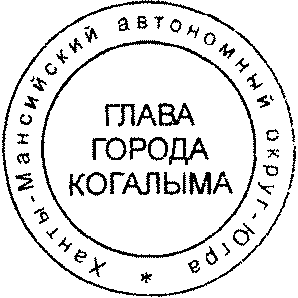 Глава города Когалыма                                                                                 Н.Н.ПальчиковПриложение к распоряжению Администрации города Когалымаот 21.10.2021 №186-рБланк письмаЮридического управления Администрации города КогалымаОт  «21»октября2021г. № 186-рЮРИДИЧЕСКОЕ УПРАВЛЕНИЕ АдминистрациИ города КОГАЛЫМАулица Дружбы народов, 7,  город Когалым, Ханты-Мансийский автономный округ – Югра, Тюменская область, 628481, телефон 93-513, 93-692, 93-818, факс 93-693E-mail: LeontevaIA@admkogalym.ru ЮРИДИЧЕСКОЕ УПРАВЛЕНИЕ АдминистрациИ города КОГАЛЫМАулица Дружбы народов, 7,  город Когалым, Ханты-Мансийский автономный округ – Югра, Тюменская область, 628481, телефон 93-513, 93-692, 93-818, факс 93-693E-mail: LeontevaIA@admkogalym.ru ЮРИДИЧЕСКОЕ УПРАВЛЕНИЕ АдминистрациИ города КОГАЛЫМАулица Дружбы народов, 7,  город Когалым, Ханты-Мансийский автономный округ – Югра, Тюменская область, 628481, телефон 93-513, 93-692, 93-818, факс 93-693E-mail: LeontevaIA@admkogalym.ru ЮРИДИЧЕСКОЕ УПРАВЛЕНИЕ АдминистрациИ города КОГАЛЫМАулица Дружбы народов, 7,  город Когалым, Ханты-Мансийский автономный округ – Югра, Тюменская область, 628481, телефон 93-513, 93-692, 93-818, факс 93-693E-mail: LeontevaIA@admkogalym.ru ЮРИДИЧЕСКОЕ УПРАВЛЕНИЕ АдминистрациИ города КОГАЛЫМАулица Дружбы народов, 7,  город Когалым, Ханты-Мансийский автономный округ – Югра, Тюменская область, 628481, телефон 93-513, 93-692, 93-818, факс 93-693E-mail: LeontevaIA@admkogalym.ru ЮРИДИЧЕСКОЕ УПРАВЛЕНИЕ АдминистрациИ города КОГАЛЫМАулица Дружбы народов, 7,  город Когалым, Ханты-Мансийский автономный округ – Югра, Тюменская область, 628481, телефон 93-513, 93-692, 93-818, факс 93-693E-mail: LeontevaIA@admkogalym.ru ЮРИДИЧЕСКОЕ УПРАВЛЕНИЕ АдминистрациИ города КОГАЛЫМАулица Дружбы народов, 7,  город Когалым, Ханты-Мансийский автономный округ – Югра, Тюменская область, 628481, телефон 93-513, 93-692, 93-818, факс 93-693E-mail: LeontevaIA@admkogalym.ru ЮРИДИЧЕСКОЕ УПРАВЛЕНИЕ АдминистрациИ города КОГАЛЫМАулица Дружбы народов, 7,  город Когалым, Ханты-Мансийский автономный округ – Югра, Тюменская область, 628481, телефон 93-513, 93-692, 93-818, факс 93-693E-mail: LeontevaIA@admkogalym.ru ЮРИДИЧЕСКОЕ УПРАВЛЕНИЕ АдминистрациИ города КОГАЛЫМАулица Дружбы народов, 7,  город Когалым, Ханты-Мансийский автономный округ – Югра, Тюменская область, 628481, телефон 93-513, 93-692, 93-818, факс 93-693E-mail: LeontevaIA@admkogalym.ru ЮРИДИЧЕСКОЕ УПРАВЛЕНИЕ АдминистрациИ города КОГАЛЫМАулица Дружбы народов, 7,  город Когалым, Ханты-Мансийский автономный округ – Югра, Тюменская область, 628481, телефон 93-513, 93-692, 93-818, факс 93-693E-mail: LeontevaIA@admkogalym.ru ЮРИДИЧЕСКОЕ УПРАВЛЕНИЕ АдминистрациИ города КОГАЛЫМАулица Дружбы народов, 7,  город Когалым, Ханты-Мансийский автономный округ – Югра, Тюменская область, 628481, телефон 93-513, 93-692, 93-818, факс 93-693E-mail: LeontevaIA@admkogalym.ru ЮРИДИЧЕСКОЕ УПРАВЛЕНИЕ АдминистрациИ города КОГАЛЫМАулица Дружбы народов, 7,  город Когалым, Ханты-Мансийский автономный округ – Югра, Тюменская область, 628481, телефон 93-513, 93-692, 93-818, факс 93-693E-mail: LeontevaIA@admkogalym.ru ЮРИДИЧЕСКОЕ УПРАВЛЕНИЕ АдминистрациИ города КОГАЛЫМАулица Дружбы народов, 7,  город Когалым, Ханты-Мансийский автономный округ – Югра, Тюменская область, 628481, телефон 93-513, 93-692, 93-818, факс 93-693E-mail: LeontevaIA@admkogalym.ru От2020 г.№На №На №отот  20г.г.г.